Уважаемые собственники (наниматели) жилых помещений многоквартирных домов, располагающихся по адресам:пер. Банный, д. 6                                                                      ул. Минская, д. 226                                       ул. им. Арсеньева, д. 6                                                             ул. Лазоревая, д. 187                                                                ул. Морская, д.76, 78                                    пер. Клубный, д. 2, 3, 8                                                                             ул. Удыгейская, д. 17, 19, 21, 25                                             ул. Бобровская, д. 1, 5, 7                               ул. Старорусская, д. 5, 7, 10                              ул. Бутурлиновская, д. 18, 20, 42                                            ул. Шпалозаводская, д. 13, 25                      ул. Ольгинская, д. 3ул. им. Сологубова, д. 15, 40, 48, 50                                       ул. Хабаровская, д. 2, 4                                 ул. Вилянская, д. 1, 2, 3, 4, 5, 6, 7, 8, 9, 10     ул. 2-ая Штурманская, д. 4, 8, 10, 14, 16, 18, 30, 32, 34         ул. Лесобазовская, д. 4, 6     ул. им. Сулеймана Стальского, д. 4, 8, 18, 18А, 50, 52, 54            ул. 2-я Караванная, д. 1, 3, 4, 5, 6, 7, 8, 10, 11, 13, 14, 15, 16, 22, 29                  ООО «Концессии водоснабжения» (далее также – РСО) уведомляет Вас об одностороннем отказе от исполнения договора холодного водоснабжения и водоотведения, заключенного между РСО и ООО "ЭКСПЛУАТАЦИОННЫЙ УЧАСТОК-67"(далее также – УК),                                        в отношении Ваших многоквартирных домов, в связи с наличием у УК признанной задолженности.  Таким образом, с целью соблюдения прав и законных интересов потребителей, добросовестно исполняющих свои обязательства по оплате, ООО «Концессии водоснабжения» переходит на прямые договорные отношения со всеми собственниками и пользователями помещений в Ваших многоквартирных домах,                   в части предоставления коммунальных услуг по холодному водоснабжения и водоотведению, с 01 мая 2020 года.Договор холодного водоснабжения и водоотведения между потребителем и РСО заключается на неопределенный срок, при этом, заключения договора в письменной форме не требуется (ч. 6 ст. 157.2 ЖК РФ). РСО просит учесть вышеуказанную информацию в дальнейших договорных отношениях.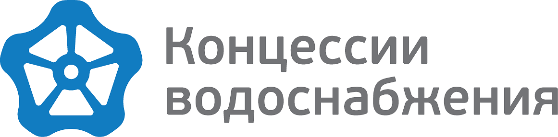 По всем возникающим вопросам Вы можете обращаться по телефонам:контакт центр – тел. 99-67-96 (круглосуточно)специалисты РСО – тел. 99-67-96 (доб. 1607, 1606, 1662) с 8.00 до 17.00 по будням.